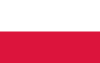 Anna Maria JopekUrodzona 14 grudnia 1970 roku w Warszawie. Jako dziecko solistów zespołu Mazowsze dorastała w świecie sztuki.Artystyczny i zarazem ludowy charakter Zespołu odcisnął znaczące piętno na wrażliwości artystycznej wokalistki. W tej estetyce w znacznym zakresie porusza się do dziś.Stylistyczne ramy działalności Anny Marii Jopek tworzą trzy obszary muzycznych doświadczeń: wyniesione z domu zamiłowanie do folkloru, klasyczne wykształcenie muzyczne (absolwentka klasy fortepianu na Uniwersytecie Muzycznym im. Fryderyka Chopina) i miłość do jazzu. Te trzy płaszczyzny występujące w twórczości Anny Marii Jopek w różnych proporcjach, utrzymują Jej twórczość w szerokim spektrum stylistycznym, od (zwłaszcza we wczesnym okresie) utworów w konwencji modern popu, przez oryginalne własne kompozycje stylistycznie autonomiczne, po tę część twórczości którą często określa się dziś jako „contemporary eclectic jazz". Wspólną cechą wszystkich jej działań artystycznych jest niezwykła dbałość o poziom - zarówno w warstwie koncepcyjnej, wykonawczo-interpretacyjnej, jak i produkcyjnej. Ten właśnie poziom profesjonalizmu, najwyższy walor artystyczny i nieustanny rozwój doprowadziły do tego, że dziś Anna Maria Jopek ma na swoim koncie (prócz większości najistotniejszych polskich wykonawców) współpracę z takimi gigantami światowego jazzu, jak: Pat Metheny, Branford Marsalis, Gonzalo Rubalcaba, Makoto Ozone czy Richard Bona. Każdy koncert Anny Marii Jopek, którego można być świadkiem, jest małym wycinkiem drogi Jej rozwoju, którą nieustannie podąża.	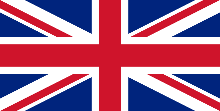 Anna Maria JopekBorn on 14 December 1970 in Warsaw. As a child of soloists of the National Folk Song and Dance Ensemble Mazowsze, she grew up in the world of art.The artistic and at the same time folk character of the Ensemble left a significant mark on her artistic sensitivity. To a large extent, she has been moving in this aesthetics until today.The stylistic framework of Anna Maria Jopek's activity is formed by three areas of musical experience: a love of folklore brought from home, classical music education (she graduated from the piano class at the Fryderyk Chopin University of Music) and the love of jazz. These three planes, present in Anna Maria Jopek's creative output in different proportions, maintain her oeuvre within a broad stylistic spectrum, from (especially in the early period) works in the modern pop convention, through original own compositions, stylistically autonomous, to that part of her output which is often described today as “contemporary eclectic jazz". A common feature of all her artistic activities is an extraordinary attention to quality – both in the conceptual, performance and interpretation layers, as well as in the production. This level of professionalism, the highest artistic value and constant development have led to the fact that today Anna Maria Jopek has to her credit (apart from the majority of the most important Polish performers) cooperation with such giants of world jazz as: Pat Metheny, Branford Marsalis, Gonzalo Rubalcaba, Makoto Ozone or Richard Bona.Each concert of Anna Maria Jopek, which you can witness, is a small fragment of the path of her development, which she constantly follows.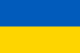 Анна Марiя ЙопекНародилася 14 грудня 1970 p. в Варшавi. Зростала в мистецькому середовищi, оскiльки батьки були солiстами ансамблю Мазовше. Характер цього колективу – академiчний i водночас народний – значно вплинув на естетику виконавства вокалiстки.Артистичний стиль Анни Марiї Йопек формувався у гармонiйному поєднаннi замилування до фольклору, класичноЇ музичноЇ освiти (випускниця Музичного Унiверситету iм. Фридерика Шопена по класу фортепiано) i любовi до джазу.Звiдси в її творчостi зустрiчаються твори модерн попу, оригiнальнi власнi композицiї та „contemporary eclectik jazz”. Спiльною рисою усiєї дiяльностi артистки є турбота про високий рiвень виконавства та iнтерпретацiї.Анна Марiя Йопек спiвпрацює як з найкращими польськими виконавцями так i з гiгантами всвiтового джазу, такими як Пат Метенi, Бренфорд Марсалiс, Гонсало Рубалькаба, Макото Одзоне чи Рiчард Бона.